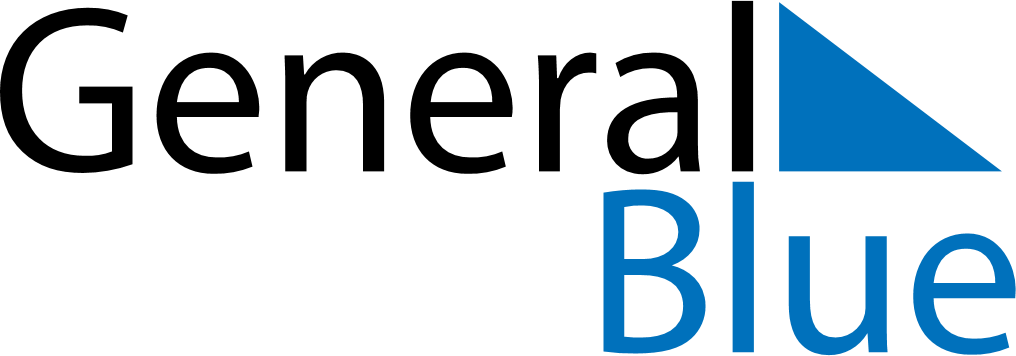 November 2026November 2026November 2026November 2026November 2026November 2026Dominican RepublicDominican RepublicDominican RepublicDominican RepublicDominican RepublicDominican RepublicSundayMondayTuesdayWednesdayThursdayFridaySaturday1234567891011121314Constitution Day15161718192021222324252627282930NOTES